Приложение 5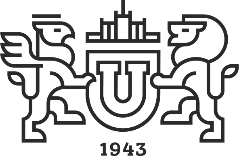 К Положению утв. приказом ректора Южно-уральского государственного университетаот______ 20___г. №________МИНИСТЕРСТВО НАУКИ И ВЫСШЕГО ОБРАЗОВАНИЯ РОССИЙСКОЙ ФЕДЕРАЦИИЮЖНО-УРАЛЬСКИЙ ГОСУДАРСТВЕННЫЙ УНИВЕРСИТЕТ____ _______________ 20_______ 	                                №_______г. ЧелябинскП Р О Т О К О Л Заседания комиссии по решению вопроса о прикрепления лиц для подготовки диссертации на соискание ученой степени кандидата наук без освоения программ подготовки научных и научно-педагогических кадров в аспирантуре  Комиссия утверждена распоряжением от «______» _________20 ___ г. №__________Председатель: _______________________________________________________________(фамилия, инициалы, ученая степень, ученое звание, должность)Зам. председателя: ___________________________________________________________(фамилия, инициалы, ученая степень, ученое звание, должность)    Секретарь комиссии: __________________________________________________________(фамилия, инициалы, ученая степень ученое звание, должность)    Члены комиссии ___________________________________________________________________________________________(фамилия, инициалы, ученая степень, ученое звание, должность)____________________________________________________________________________Слушали: _________________________________________________________________ _:(фамилия, инициалы, ученая степень, ученое звание, должность)о прикреплении для подготовки кандидатской диссертации____________________________________________________________________________________________(фамилия, имя, отчество прикрепляемого лица)по научной специальности ____________________________________________________________________________(шифр и наименование специальности научных работников)На основании рассмотрения представленных документов ___________________________                                                                                                                                                          (фамилия, инициалы прикрепляемого лица)Постановили: прикрепить (отказать в прикреплении):____________________________________________________________________________(отказать в прикреплении / прикрепить к кафедре)___________________________________________________________________________________________________________________(фамилия, имя, отчество прикрепляемого лица)Рекомендовать научного руководителя*:____________________________________________________________________________(ФИО, ученая степень, ученое звание, должность) Председатель комиссии _________________________________Зам. председателя комиссии _____________________________ Секретарь комиссии ____________________________________Члены комиссии: ______________________________________                                   _________________________________*В течение месяца после прикрепления, научный руководитель, тема и индивидуальный план прикрепляемого лица утверждаются на ученом совете института /высшей школы / факультета.